補助事業変更申請書　　　　　年　　月　　日二宮町長　　　　　　　殿（申請者）住　　　所　団体等名称　代表者氏名　年　　月　　日付で補助金の交付決定を受けた補助事業について、次のとおり変更したいので申請します。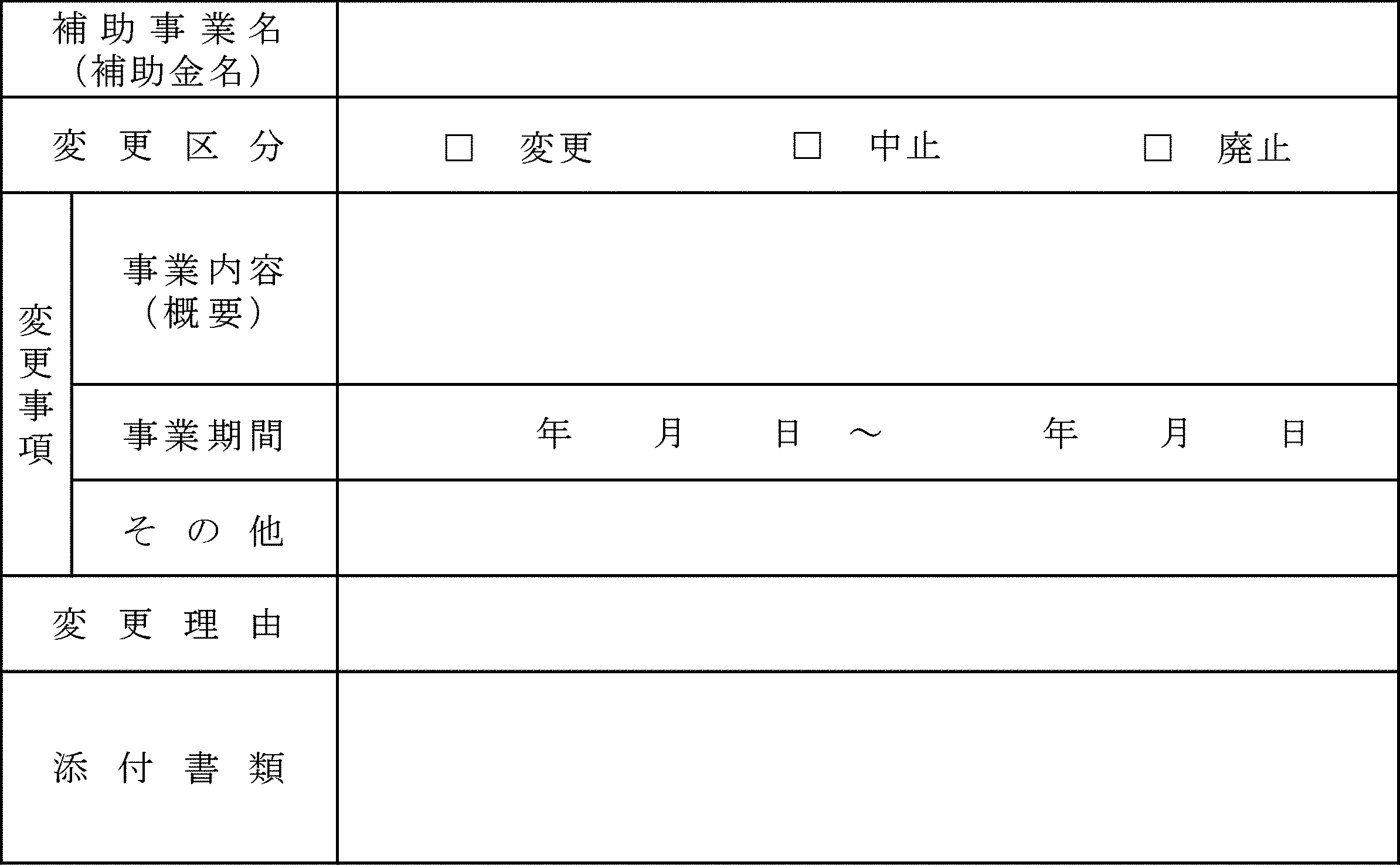 